     COLD CREEK GIRLS HOCKEY ASSOCIATION       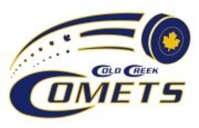                             		VOLUNTEER AWARD - APPLICATIONThe award is presented to a student leaving high school and entering post-secondary education that has demonstrated significant contribution to her community. She must apply in writing and have played her last year of hockey with Cold Creek Girls Hockey Association. NAME: ________________________________________________________________ HIGH SCHOOL: ________________________________________________________ HIGH SCHOOL REFERENCE NAME (who can confirm your volunteer hours): _____________________________________REFERENCE PHONE NUMBER:___________________________________NUMBER OF COMMUNITY SERVICE HOURS at time of APPLICATION:_____________HOW MANY YEARS DID YOU PLAY WITH THE COLD CREEK COMETS ASSOCIATION?____________ LAST COMETS Team Played for/Year and COACH’s NAME:_________________________________________________________________________________ Are you or have you been a Goalie, Captain or Assistant Captain in your time as a Comets player?    YES	NOCOLLEGE/UNIVERSITY YOU PLAN TO ATTEND: _______________________________________________ WRITE A SHORT SYNOPSIS OF “THE IMPORTANCE OF BEING A PART OF YOUR COMMUNITY.” Please include your thoughts on why contributing to the community you live in is beneficial. Explain ways in which you have personally made an impact on your community. Describe how you have participated, why you have been involved and ways you have volunteered.  Maximum of 500 words.The Executive of Cold Creek Comets Girls Hockey Association will decide the recipient of the award each year based on above remittance and a pre-determined rubric for assessing applications. Please complete this form and attach your short essay (max 500 words)Submission should be forwarded by e-mail with a subject of Volunteer Award to: president@coldcreekcomets.com